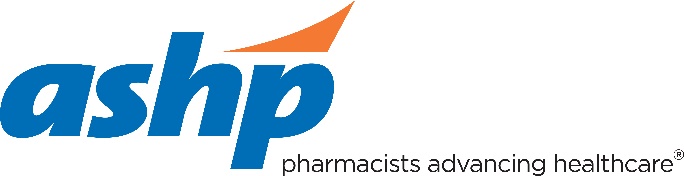 ASHP Center of Excellence in Medication-Use Safety and Pharmacy Practice Certification Standard  Required Documents by Document Type and StandardPROGRESS ACCOUNTABILITY TOOLStandard 6: Quality and Performance ImprovementDOCUMENT TYPESTANDARDRESPONSIBLEPERSONPROGRESSData and Self-AuditsInterventions6.2.2.dSelf-Assessments and Gap AnalysesISMP, PAI, Pharmacy Forecast and similar6.2.2.cScorecards, Dashboards and SimilarBalanced Scorecards and dashboards – pharmacy department6.3.2.bBalanced scorecards and dashboards – hospital and/or health-system6.1.e6.2.2.a6.2.2.b 6.2.2.c6.3.2.bQuality indicators not included on scorecards and dashboards6.2.2.dQuality scorecards and dashboards6.3.1.c 6.3.2.aDescriptions Pharmacy department quality program6.1.a6.1.bCQI projects for past 3 years (not reported on dashboards and scorecards6.4.1.aExamplesPharmacy department CQI projects for 3 years6.4.1.bReporting processes to report pharmacy department metrics 6.4.1.bPharmacist interventions documentation6.2.2.d